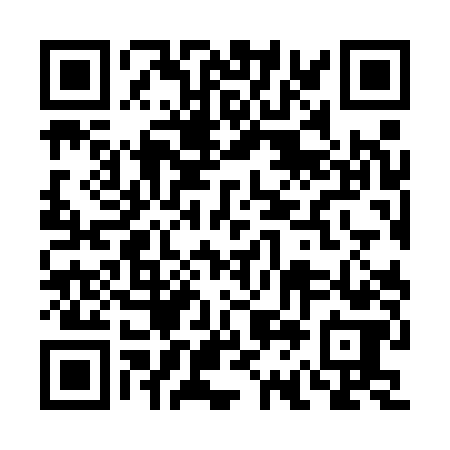 Prayer times for Fontes de Transbaceiro, PortugalMon 1 Apr 2024 - Tue 30 Apr 2024High Latitude Method: Angle Based RulePrayer Calculation Method: Muslim World LeagueAsar Calculation Method: HanafiPrayer times provided by https://www.salahtimes.comDateDayFajrSunriseDhuhrAsrMaghribIsha1Mon5:347:101:316:017:549:242Tue5:327:081:316:027:559:253Wed5:307:061:316:027:569:274Thu5:287:051:306:037:579:285Fri5:267:031:306:047:589:296Sat5:247:011:306:057:599:317Sun5:227:001:306:058:009:328Mon5:206:581:296:068:019:339Tue5:186:561:296:078:029:3510Wed5:166:551:296:088:039:3611Thu5:146:531:286:088:059:3812Fri5:126:511:286:098:069:3913Sat5:106:501:286:108:079:4114Sun5:086:481:286:108:089:4215Mon5:066:471:276:118:099:4416Tue5:046:451:276:128:109:4517Wed5:026:441:276:128:119:4618Thu5:006:421:276:138:129:4819Fri4:586:401:276:148:139:4920Sat4:566:391:266:148:149:5121Sun4:546:371:266:158:169:5222Mon4:526:361:266:168:179:5423Tue4:506:341:266:168:189:5624Wed4:486:331:266:178:199:5725Thu4:466:321:256:188:209:5926Fri4:446:301:256:188:2110:0027Sat4:436:291:256:198:2210:0228Sun4:416:271:256:208:2310:0329Mon4:396:261:256:208:2410:0530Tue4:376:251:256:218:2510:06